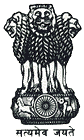 Statement by India at the Universal Periodic Review (UPR) Working Group 35th Session (20-31 January 2020): 3rd UPR of Guyana - Interactive Dialogue, delivered by Shri Vimarsh Aryan, First Secretary, Permanent Mission of India [Geneva, 29 January 2020]Madam President,India warmly welcomes the distinguished delegation of Guyana and thanks the delegation for presenting its National Report.2.	We commend the progress made by Guyana since its second UPR. 3.	We recommend the following to Guyana:Continue the efforts in strengthening the National Human Rights mechanisms in accordance with the Paris Principles.Continue to pursue the efforts to eliminate all forms of violence against women and improve their access to health and education.Continue the efforts of Child Protection Agency to ensure a systematic public education and awareness programme on sexual abuse and neglect of children.Consolidate the progress made towards reaching the Sustainable Development Goals (SDGs) and in the improvement of human development indicators.We wish Guyana the very best.Thank you, Madam President.